¿Qué son los Periódicos?Son medios visuales masivos, ideales para anunciantes locales. Sus principales ventajas son: Flexibilidad; actualidad; buena cobertura de mercados locales; aceptabilidad amplia; credibilidad alta.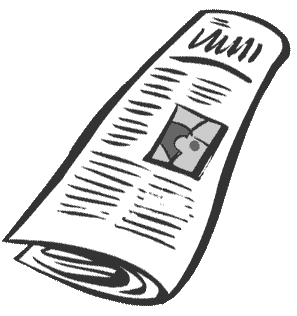 